ПОЛОЖЕНИЕо порядке предоставления питания учащимся в муниципальных бюджетных общеобразовательных учреждениях Хабаровского муниципального района1. Общие положения1.1. Настоящее положение устанавливает порядок предоставления питания учащимся в муниципальных бюджетных общеобразовательных учреждениях Хабаровского муниципального района (далее - МБОУ).Настоящее положение разработано на основании федеральных законов от 29.12.2012 № 273-ФЗ «Об образовании в Российской Федерации», от 06.10.2003 № 131-ФЗ «Об общих принципах организации местного самоуправления в Российской Федерации», постановления Правительства Российской Федерации от 20.08.2003 № 512 «О перечне видов расходов, учитываемых при расчете среднедушевого дохода семьи и дохода одиноко проживающего гражданина для оказания им государственной социальной помощи», законов Хабаровского края от 14.11.2007 № 153 «О наделении органов местного самоуправления Хабаровского края отдельными государственными полномочиями Хабаровского края по предоставлению отдельных гарантий прав граждан в области образования», от 07.05.2013 № 282 «О потребительской корзине и порядке установления величины прожиточного минимума в Хабаровском крае», постановления Правительства Хабаровского края от 05.07.2013 № 184-пр «О дополнительной компенсации на питание детям из малоимущих и Многодетных семей, обучающимся в муниципальных общеобразовательных учреждениях края».Настоящее положение определяет основные организационные принципы питания обучающихся в МБОУ за счет средств краевого бюджета и родительской платы, регулирует взаимоотношения между учреждениями образования и ' родителями (законными представителями) учащихся по вопросам питания.Порядок предоставления питания Каждый учащийся МБОУ имеет право в дни учебных занятий на получение двухразового питания (завтрак, обед) за счет средств родителей. Предоставление горячего питания производится на добровольной основе. Бесплатное питание в МБОУ за счет средств краевого бюджета предоставляется учащимся из малоимущих и многодетных семей один раз в день (завтрак) в дни учебных занятий без права получения денежной компенсации за пропущенные дни. Общеобразовательное учреждение согласно требованиям санитарных норм и правил обеспечивает необходимые условия для организации качественного питания. Ответственность за организацию питания учащихся возлагается на руководителя МБОУ. Управление образования администрации Хабаровского муниципального района осуществляет контроль за организацией питания учащихся в общеобразовательных учреждениях.Порядок предоставления питания на бесплатной основе Бесплатные завтраки за счет средств краевого бюджета предоставляются учащимся из малоимущих и многодетных семей, имеющих среднедушевой доход ниже величины прожиточного минимума, установленного в Хабаровском крае. Для получения бесплатного питания родители (законные представители) предоставляют заявление на имя руководителя МБОУ. Прием заявлений и регистрацию ведет руководитель общеобразовательного учреждения или уполномоченное им лицо. Управляющий Совет МБОУ, действующий на основании Устава общеобразовательного учреждения, в течение двух дней с момента подачи заявления составляет список учащихся (реестр) на получение бесплатного питания и направляет его для подтверждения статуса малоимущей семьи в Краевое государственное казенное учреждение «Центр социальной поддержки населения по Хабаровскому району» (далее - орган социальной защиты). Орган социальной защиты на основании базы данных подтверждает статус категории малоимущей семьи, согласовывает и направляет списки (реестр) в общеобразовательное учреждение. На основании согласованного органом социальной защиты списка-' (реестр) руководитель общеобразовательного учреждения в течение двух рабочих дней издает приказ о предоставлении учащимся бесплатных завтраков с указанием количественного состава учащихся и направляет копию приказа в Управление образования администрации Хабаровского муниципального района. По письменному обращению заявителя в течение пяти рабочих дней ему предоставляется возможность ознакомиться с протоколом заседания управляющего Совета школы и приказом МБОУ о предоставлении горячих завтраков на бесплатной основе. В случае несогласия заявитель имеет право обжаловать протокол управляющего Совета и приказ МБОУ в установленном законом порядке.Порядок предоставления питания за родительские средства Размер платы, взимаемый с родителей (законных представителей) за питание обучающихся, определяется по согласованию с управляющим Советом и утверждается локальным актом МБОУ. Оплата за питание производится родителями (законными представителями) еженедельно путем внесения авансовых платежей. В случае отсутствия учащегося в МБОУ родитель (законный представитель) до 9.00 часов текущего дня телефонным звонком или письменным обращением в адрес администрации МБОУ ставит в известность классного руководителя о снятии ребенка с питания, а классный руководитель сообщает об этом работникам пищеблока. Неиспользованные денежные средства идут в зачет будущих платежей. Руководители общеобразовательных учреждений организуют сбор родительской платы за питание обучающихся. Руководители МБОУ организуют работу по обеспечению стопроцентным охватом учащихся горячим питанием.Организация контроля за питанием учащихся5.1.  Руководитель общеобразовательного учреждения несет персональную ответственность за организацию питания школьников.	 В компетенцию руководителя МБОУ по организации работы школьного пищеблока входит: контроль за соблюдением требований действующих санитарно- эпидемиологических требований; материально-техническое оснащение пищеблока; комплектование пищеблока квалифицированными кадрами; своевременная организация ремонта технологического и холодильного оборудования пищеблоков школьных столовых; обеспечение школьной столовой достаточным количеством посуды, специальной одеждой, санитарно-гигиеническими средствами, ветошью, кухонным, разделочным оборудованием и уборочным инвентарем; обеспечение прохождения работниками пищеблока предварительных и периодических медицинских осмотров, санитарно-гигиенического обучения. Контроль за посещением учащимися столовой и учетом количества фактически отпущенных бесплатных завтраков в ведомостях посещения возлагается на организатора школьного питания (классного руководителя). Классные руководители или учителя, сопровождающие учащихся в столовую, несут ответственность за своевременное предоставление информации работникам пищеблока о количестве учащихся по классам, получающих питание, и отпуск питания учащимся согласно списку (реестру). Внутришкольный контроль за организацией питания учащихся осуществляет администрация общеобразовательного учреждения и (или) бракеражная комиссия, в состав которой входят председатель администрации школы, члены управляющего и ученического Советов, ответственное лицо за организацию питания учащихсяПроизводственный контроль за соблюдением требований санитарного законодательства при организации питания обучающихся осуществляет ответственное лицо, назначенное приказом руководителя общеобразовательного учреждения. Руководителем общеобразовательного учреждения назначается ответственное лицо по учету и эффективному использованию бюджетных средств. Отчет о расходовании бюджетных средств, утвержденный руководителем общеобразовательного учреждения, подекадно предоставляется материально ответственным лицом в централизованную бухгалтерию Управления образования администрации Хабаровского муниципального района.Рассмотрено на педагогическом совете № 5  от 22.01.2019 г.«УТВЕРЖДАЮ»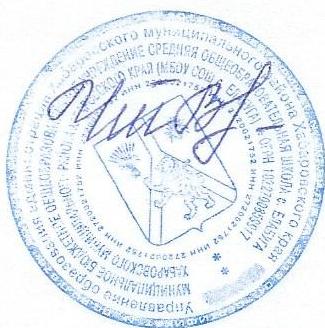 Директор МБОУ СОШ с.ЕлабугаХабаровского муниципального районаТ.В. Чеченихина«Согласовано»Совет учащихся школыПрезидент школьной республики «Аист»____________ В.Домнина«Согласовано»Председатель родительского комитета___________________________